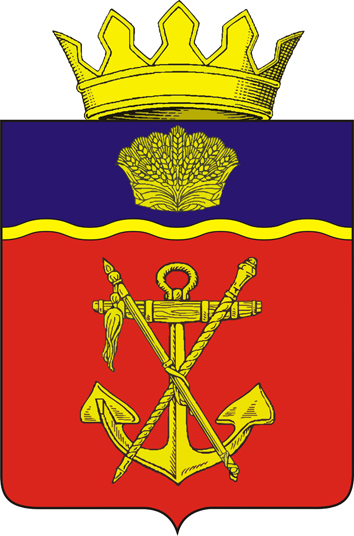 АДМИНИСТРАЦИЯКАЛАЧЁВСКОГО  МУНИЦИПАЛЬНОГО РАЙОНАВОЛГОГРАДСКОЙ  ОБЛАСТИПОСТАНОВЛЕНИЕот 19.10.2018г.                              № 942        О внесении изменений в постановление администрации Калачёвского муниципального района Волгоградской области от 13 октября 2016 года № 861 «Об утверждении перечня автомобильных дорог»           постановляю:          1. Внести следующие изменения в  постановление администрации Калачёвского муниципального района Волгоградской области от 13 октября 2016 года № 861 «Об утверждении перечня автомобильных дорог» (далее Постановление):1.1. Приложение к Постановлению изложить в новой редакции согласно приложению к настоящему постановлению.2. Настоящее постановление подлежит официальному опубликованию.Глава Калачёвского муниципального района                                                      П.Н.ХаритоненкоПриложениек Постановлению администрацииКалачевского муниципального районаВолгоградской областиот «19» 10.2018г.  № 942                                                                                                                                                                              ПЕРЕЧЕНЬавтомобильных дорог местного значения  Калачёвского муниципального района№п/пИдентификационный номер дорогНаименование автомобильных дорог123118 216 ОП МР - 1Автомобильная дорога общего пользования Волгоградская область, Калачевский район218 216 ОП МР - 2Автомобильная дорога Волгоградская область, Калачевский район, подъезд к х.Кумовка318 216 ОП МР - 3Часть дороги асфальтированной Волгоградская область, Калачевский район, п.Пятиморск, ул.Мира (на пересечении границ п.Пятиморск и п.Ильевка, Ильевского сельского поселения Калачевского муниципального района)418 216 ОП МР - 4Грунтовая автомобильная дорога, примыкающая в районе 62км к автомобильной дороге А260 «Волгоград-Каменск-Шахтинский» и пересекающая железнодорожный переезд 7км ПК3 «Мариновка-Донская»